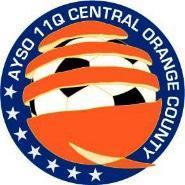 AYSO Area 11-Q MinutesMonday, June 5, 2023, 7:00 p.m. Irvine AYSO Office2323 Main St.Irvine, CA 92614Convene 7:08 pm – Attendees - Rian, Laura, Bill, Doug, Mike C, Brian, Thomas, Chris, Justine, Anne, Sharon, CarlFinancesAccount Balances (as of May 31, 2023):General (7841): $9,875.73Tournament (7833): $2,357.87Adult League (4996): $5,314.46Area expenditures Update (see handout)Area Budget (see handout)Reimbursements due – Q213 $10,470Section/AD Update16U/19U likely to end in October with Section Championship November 4-5, 2023National GamesVolunteers needed from each area for Field Marshals everyday July 24-30. (Doug will set up Signup Genius with help from Brian)Verification of Coach Certification will occur for National Games and anyone without proper age-appropriate training will not be allowed to coach in the tournament. An intermediate class will be scheduled for two-night Tentative June 20th at Halecrest in Costa Mesa and 22nd at Lincoln Elem. in CDM time TBD.Anne will explore the chance for an Advanced coach class.Referees will be assigned by badge level and request can be made to increase access. NAGMConfirm registration and travel plans.Extra changesAYSOSCEDSL.orgRules/guidelines MY23 and MY24For MY23 half play as minimum requirementFor MY24 three quarter play minimum requirementImpact on Area Spring at the QExtra will go into JanuaryState cup in SpringPlanning for Area Board for next yearProgram updatesRefereeNeed lots of referees for National GamesNeed to verify referee training and risk/background check statusReminder to send referees to Ken AstonDiscussionsFall SeasonDatesStart September 9, 2023Silent Weekend October 7-8, 2023Last Area Games November 4-5, 2023 (9 weekends)Submit team for area circuits Sunday August 20, 2023?Team no-shows and cancelations on game dayNo Referees signed up for Area Games – This is already addressed in section Extra Guidelines, Consider Thursday at 9:00 pm for area games to be cancelled.Area Playoffs December 2-3, 2023Location JHSCRegion updatesThank you from region 120 for help during the Costa Mesa Classic. Meeting adjourned 8:43 pmImportant DatesKen Aston Camps June 23-25, 2023NAGM – Atlanta, Georgia June 28 - July 2, 2023National Games July 24-30, 2023Future Area Board MeetingsJune 5, 2023 – IrvineJuly – no meetingAugust 7, 2023 – TustinSeptember – no meetingOctober 2, 2023 – Irvine (Wild cards for All-star and Area Playoffs)November 6, 2023 – Tustin December 4, 2023 - Irvine